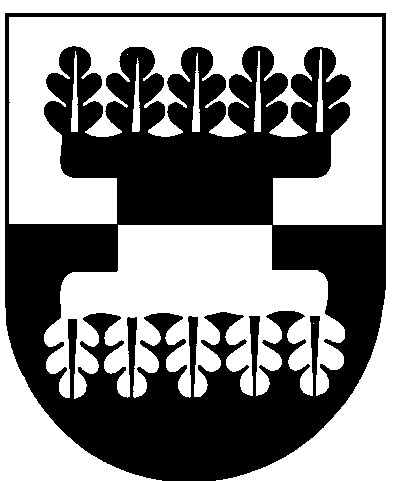 Šilalės rajono savivaldybės administracijOSDIREKTORIUSĮSAKYMASDĖL SAUGOMŲ BUVEINIŲ TVARKYMO DARBŲ DOKUMENTŲ, REIKALINGŲ PARAMAI PAGAL LIETUVOS KAIMO PLĖTROS 2014-2020 METŲ PROGRAMOS PRIEMONĖS „INVESTICIJOS Į MATERIALŲJĮ TURTĄ“ VEIKLĄ „LABIAUSIAI NYKSTANČIŲ RŪŠIŲ BUVEINIŲ IR EB SVARBOS NATŪRALIŲ BUVEINIŲ IŠSAUGOJIMAS“ GAUTI, RENGIMO TVARKOS APRAŠO PATVIRTINIMO2022 m. spalio 20 d. Nr. DĮV-784ŠilalėVadovaudamasis Lietuvos Respublikos vietos savivaldos įstatymo 29 straipsnio 8 dalies 2 punktu, įgyvendindamas Lietuvos Respublikos Vyriausybės 2014 m. liepos 22 d. nutarimo Nr. 722 „Dėl valstybės institucijų ir įstaigų, savivaldybių ir kitų juridinių asmenų, atsakingų už Lietuvos kaimo plėtros 2014–2020 metų programos įgyvendinimą, paskyrimo“ 3.2.5 papunktį ir atsižvelgdamas į Nacionalinės mokėjimo agentūros prie Žemės ūkio ministerijos 2022 m. rugsėjo 19 d. raštą Nr. BR6-7072 „Dėl tvarkos aprašo patvirtinimo“:1. T v i r t i n u Saugomų buveinių tvarkymo darbų dokumentų, reikalingų paramai pagal Lietuvos kaimo plėtros 2014–2020 metų programos priemonės „Investicijos į materialųjį turtą“ veiklą „Labiausiai nykstančių rūšių buveinių ir EB svarbos natūralių buveinių išsaugojimas“ gauti, rengimo tvarkos aprašą (pridedama).2. P a v e d u paskelbti šį įsakymą Šilalės rajono savivaldybės interneto svetainėje www.silale.lt.  Šis įsakymas gali būti skundžiamas Lietuvos Respublikos administracinių bylų teisenos įstatymo nustatyta tvarka Lietuvos administracinių ginčų komisijos Klaipėdos apygardos skyriui (H. Manto g. 37, 92236 Klaipėda) arba Regionų apygardos administracinio teismo rūmams  (Galinio Pylimo g. 9, 91230 Klaipėda) per vieną mėnesį nuo šio įsakymo paskelbimo arba įteikimo suinteresuotam asmeniui dienos.Administracijos direktorius                                                                         Gedeminas Sungaila